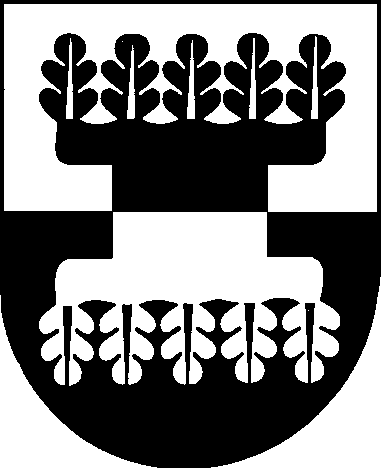 ŠILALĖS  RAJONO  SAVIVALDYBĖS ADMINISTRACIJOSDIREKTORIUSĮSAKYMASdėl ŠILALĖS  RAJONO  SAVIVALDYBĖS ADMINISTRACIJOSVaiko gerovės komisijos TVIRTINIMO 2018 m. sausio 15 d. Nr. DĮV-66ŠilalėVadovaudamasis Lietuvos Respublikos vietos savivaldos įstatymo 18 straipsnio 1 dalimi, 29 straipsnio 8 dalies 2 punktu, Lietuvos Respublikos vaiko minimalios ir vidutinės priežiūros įstatymo 30 straipsnio 2 ir 3 dalimis ir atsižvelgdamas į Klaipėdos apygardos prokuratūros Tauragės apylinkės prokuratūros 2018 m. sausio 8 d. raštą Nr. 4-S-77 ,,Dėl atstovo delegavimo į komisiją“, Šilalės rajono savivaldybės visuomenės sveikatos biuro 2018 m. sausio 8 d. raštą Nr.B9-5-(1.10) ,,Dėl atstovo delegavimo į komisiją“, Šilalės švietimo pagalbos tarnybos 2018 m. sausio 9 d. raštą Nr. V1-5 ,,Dėl atstovo delegavimo į komisiją“, Koordinacinio centro ,,Gilė“ 2018 m. sausio 5 d. raštą Nr. 18/002 ,,Dėl atstovo delegavimo į komisiją“, Tauragės apskrities vyriausiasis policijos komisariato Šilalės rajono policijos komisariato 2018 m. sausio 10 d. raštą Nr. 85-S-417 (8.4.34E) ,,Dėl atstovimo komisijoje“,  Klaipėdos apygardos probacijos tarnybos 2018 m. sausio 10 d. raštą Nr.1-22 ,,Dėl atstovo delegavimo“:1. T v i r t i n u Šilalės rajono savivaldybės administracijos Vaiko gerovės komisiją:1.1. Silva Paulikienė, Šilalės rajono savivaldybės administracijos tarpinstitucinio bendradarbiavimo koordinatorė, komisijos pirmininkė;1.2. Vilija Vainorienė, Šilalės rajono savivaldybės administracijos Socialinės paramos skyriaus vyriausioji specialistė, komisijos pirmininko pavaduotoja;1.3. Ona Aurylienė, Šilalės rajono savivaldybės administracijos Švietimo, kultūros ir sporto skyriaus vyriausioji specialistė, komisijos sekretorė;            1.4. Rasita Damulienė, Koordinacinio centro ,,Gilė“ Šilalės specializuotos pagalbos centro konsultantė, komisijos narė; 1.5. Birutė Jankauskienė, Šilalės švietimo pagalbos tarnybos direktorė, komisijos narė;1.6. Vera Macienė, Šilalės rajono savivaldybės administracijos direktoriaus pavaduotoja, komisijos narė;1.7. Loreta Petkuvienė, Šilalės rajono savivaldybės visuomenės sveikatos biuro direktorė, komisijos narė;            1.8. Donatas Racevičius, Klaipėdos apygardos probacijos tarnybos Probacijos skyriaus specialistas (vyresnysis specialistas), komisijos narys;            1.9. Danguolė Račkauskienė, Šilalės rajono savivaldybės administracijos Socialinės paramos skyriaus vedėja, komisijos narė;            1.10. Rasa Sadauskytė, Tauragės apskrities vyriausiasis policijos komisariato Šilalės rajono policijos komisariato Veiklos skyriaus vyresnioji tyrėja, komisijos narė;            1.11. Birutė Sragauskienė, Šilalės rajono savivaldybės administracijos Vaiko teisių apsaugos skyriaus vedėja, komisijos narė;             1.12. Mindaugas Stonkus, Klaipėdos apygardos prokuratūros Tauragės apylinkės prokuratūros prokuroras, komisijos narys.2. P r i p a ž į s t u netekusiu galios  Šilalės rajono savivaldybės administracijos direktoriaus 2012 m. sausio 10 d. įsakymą Nr. DĮV-60 „Dėl Šilalės rajono savivaldybės administracijos Vaiko gerovės komisijos sudarymo“.3. P a v e d u paskelbti šį įsakymą Šilalės rajono savivaldybės interneto svetainėje www.silale.lt.Šis įsakymas gali būti skundžiamas Lietuvos Respublikos administracinių bylų teisenos įstatymo nustatyta tvarka. Administracijos direktorius                                                                                   Raimundas Vaitiekus